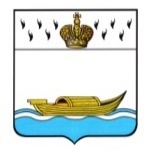 АДМИНИСТРАЦИЯВышневолоцкого городского округаПостановлениеот 16.10.2020                                                                                                   № 385г. Вышний ВолочекО проведении общественных обсуждений В соответствии с Федеральным законом от 06.10.2003 № 131-ФЗ «Об общих принципах организации местного самоуправления в Российской Федерации», Градостроительным кодексом Российской Федерации, решением Вышневолоцкой городской Думы от 28.03.2018 № 94 «О Положении о проведении общественных обсуждений или публичных слушаний по вопросам градостроительной деятельности, проектам правил благоустройства на территории муниципального образования «Город Вышний Волочек», Уставом Вышневолоцкого городского округа Тверской области, Администрация Вышневолоцкого городского округа постановляет:1. Провести общественные обсуждения по изменению вида разрешенного использования земельного участка с кадастровым номером 69:39:0090117:1, расположенного по адресу: Тверская область, Вышневолоцкий городской округ, город Вышний Волочек, улица Лесозаводская, з/у 19 (приложение 1).2. Назначить организатором общественных обсуждений комиссию по подготовке проекта правил землепользования и застройки муниципального образования Вышневолоцкий городской округ Тверской области. 3. Общественные обсуждения провести в срок с 30.10.2020 до 30.11.2020.4. Предложения по рассматриваемым вопросам направлять в комиссию по подготовке проекта правил землепользования и застройки муниципального образования Вышневолоцкий городской округ Тверской области по адресу: Тверская область, Вышневолоцкий городской округ, город Вышний Волочек, Казанский проспект, д. 17, каб. 200 и на официальный сайт муниципального образования Вышневолоцкий городской округ Тверской области www.v-volok.ru в информационно-телекоммуникационной сети «Интернет».5. Опубликовать настоящее постановление в газете «Вышневолоцкая правда», разместить на официальном сайте муниципального образования Вышневолоцкий городской округ Тверской области в информационно-телекоммуникационной сети «Интернет».6. Контроль за исполнением настоящего постановления оставляю за собой.Глава Вышневолоцкого городского округа                                                 Н.П. РощинаАДМИНИСТРАЦИЯВышневолоцкого городского округаРаспоряжение________2020                                                                                                          № _____О предоставлении разрешения на условно разрешенный видиспользования земельного участкаВ соответствии с п.2 ст. 7 Земельного кодекса Российской Федерации,                ст. 39 Градостроительного кодекса Российской Федерации, с Правилами землепользования и застройки муниципального образования «Город Вышний Волочек», утвержденными решением Вышневолоцкой городской Думы от 25.12.2013 № 82 «Об утверждении Правил землепользования и застройки муниципального образования  «Город Вышний Волочек», на основании заключения о результатах общественных обсуждений от _______2020, рассмотрев заявление Мамедова Э.А. оглы:Предоставить разрешение на условно разрешенный вид использования - «Предпринимательство», для земельного участка из земель населенных пунктов, в территориальной зоне – «Зона объектов культуры», площадью 5172 кв.м., с кадастровым номером 69:39:0090117:1, расположенного по адресу: РФ, Тверская область, Вышневолоцкий городской округ, город Вышний Волочек, улица Лесозаводская, з/у 19.Глава Вышневолоцкого городского округа                                                 Н.П. РощинаПриложение 1Проект